Pictures for Eliciting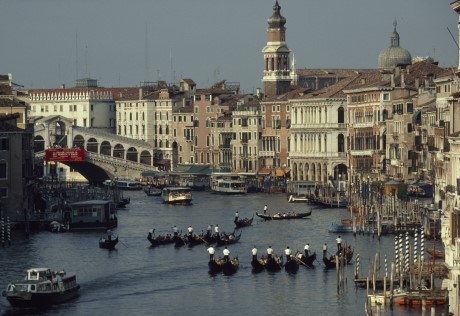 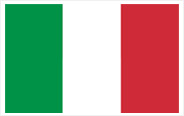 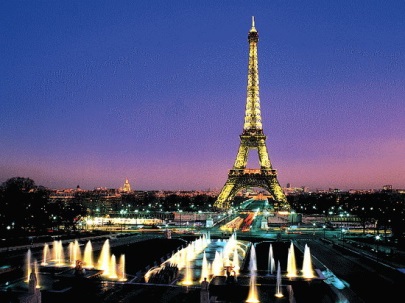 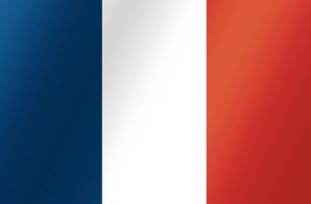 Worksheet  #1Pre-Activity – New Vocabulary Word BankLandmark               b. Country              c. Nationality d. Structure                  e. Location             f. Temple g. Re-unification           h. Goddess            i. Lean           j. Borders                 : The place you were born or have the legal right to be a     citizen                : A female spirit or being that is believed to have power      over a particular part of the world or nature                 : The place where something happens or is situated                 : The way in which it is made, built, or organized                 : A building or feature which is easily noticed and can be used to judge your position or the position of other buildings or features                 : A building used for the worship of a god or gods, especially in the Buddhist and Hindu religions, and in ancient Greek and Romans time                 : The dividing line between two countries or  regions                 : One of the political units which the world is divided into, covering a particular area of land                 : The joining again of a country or city that has been divided into two or more parts for some time             : When you are in a particular direction, you bend your body in that directionworksheet #1  Answer Key     Nationality: The place you were born or have the legal right to be a     citizenGoddess  : A female spirit or being that is believed to have power      over a particular part of the world or natureLocation : The place where something happens or is situatedStructure : The way in which it is made, built, or organizedLandmark : A building or feature which is easily noticed and can be used to judge your position or the position of other buildings or featuresTemple : A building used for the worship of a god or gods, especially in the Buddhist and Hindu religions, and in ancient Greek and Romans timeBorders : The dividing line between two countries or  regionsCountry : One of the political units which the world is divided into, covering a particular area of landReunification : The joining again of a country or city that has been divided into two or more parts for some time Lean:  When you are in a particular direction, you bend your body in that directionWorksheet  #2 Circle the right expression.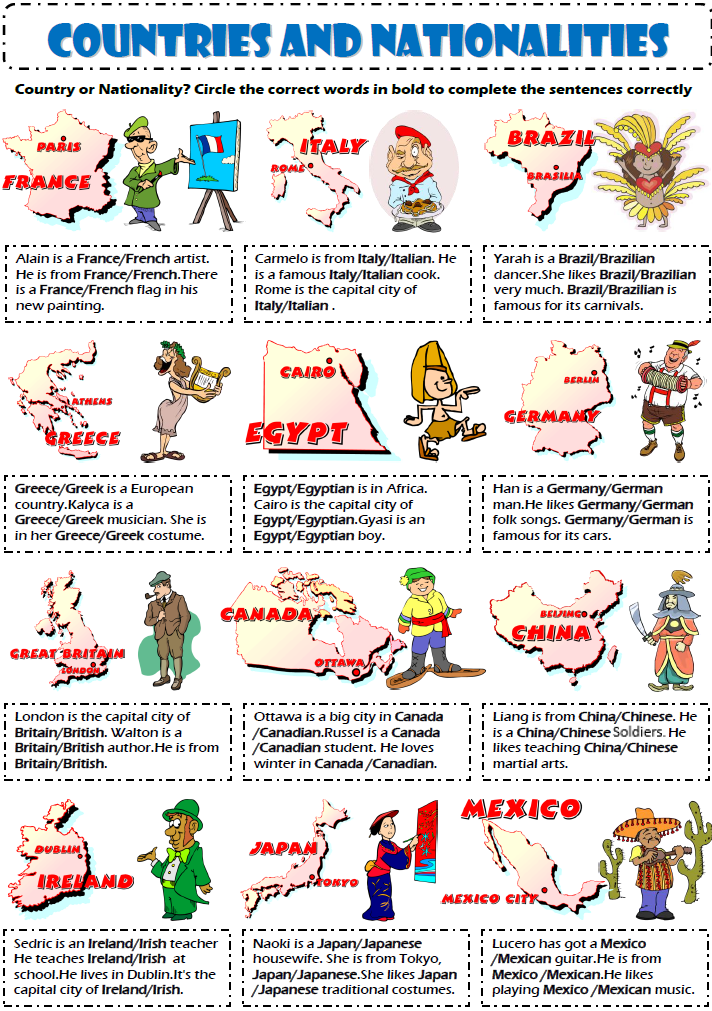 Worksheet  #2      Answer Key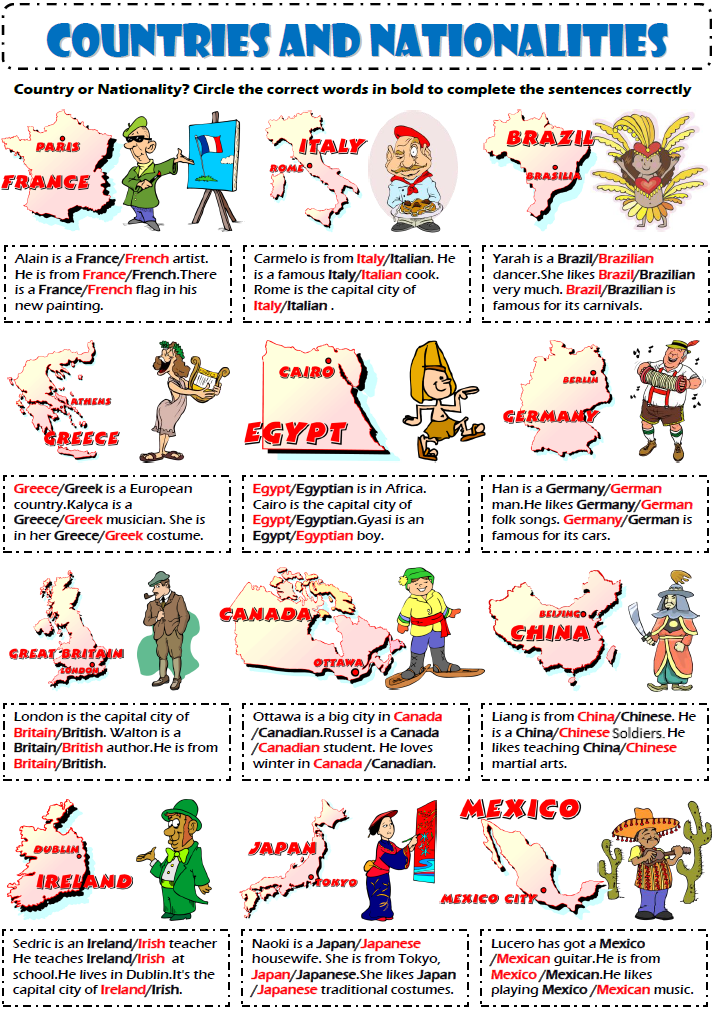 Worksheet  #3 - Dialogue PracticeWorksheet  #4 (Option A) – Info Gap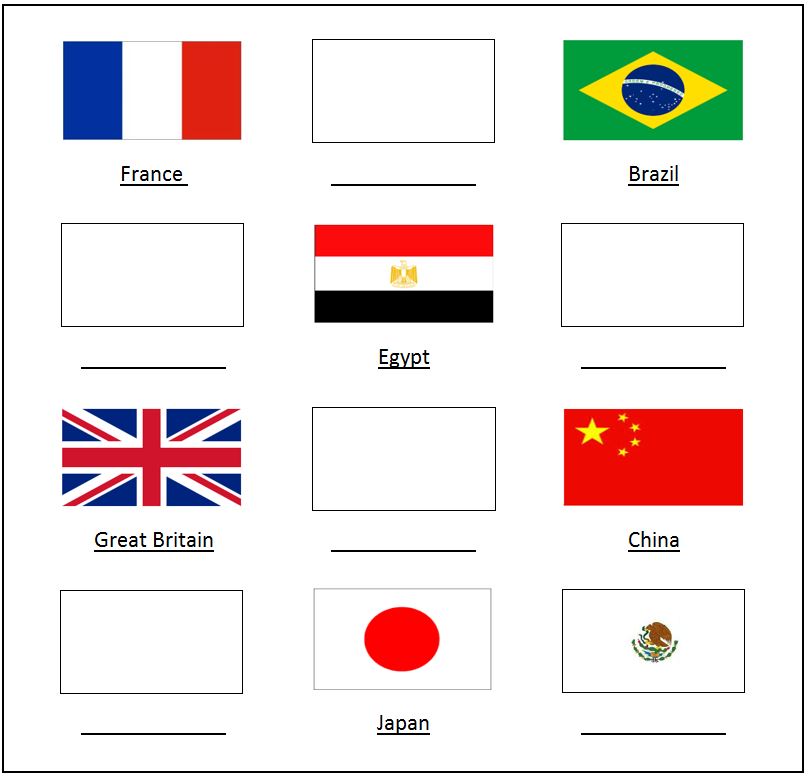 Worksheet  #4 (Option B) – Info Gap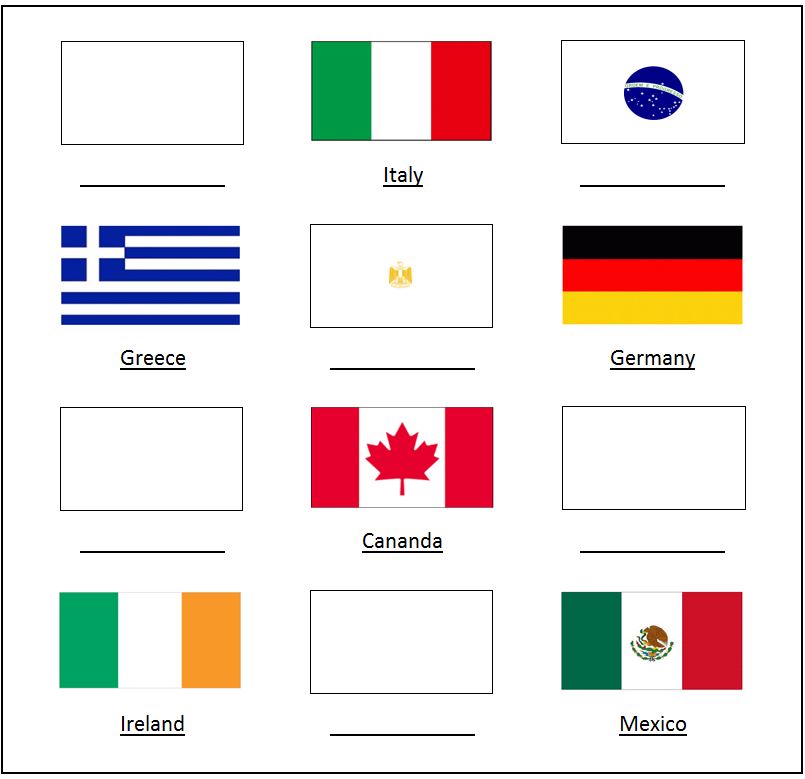 Worksheet  #4       Answer Key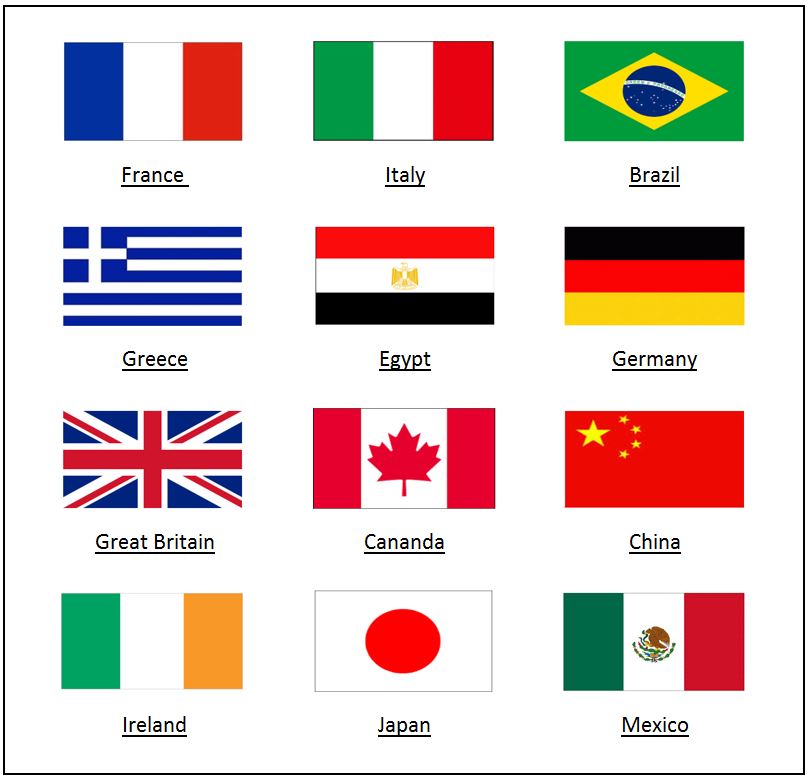 SOS Worksheet – Wordsearch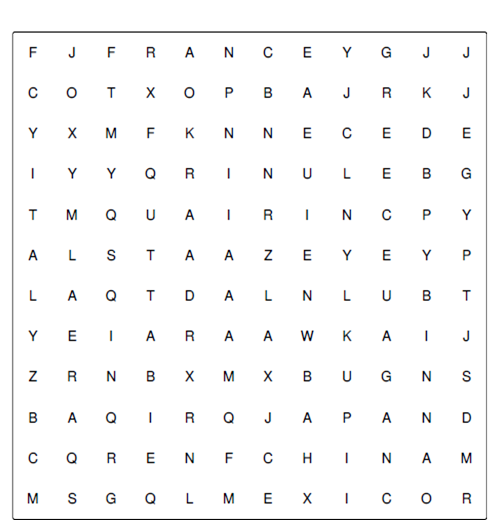 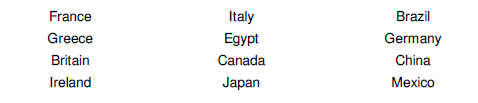 SOS Worksheet – Wordsearch    Answer Key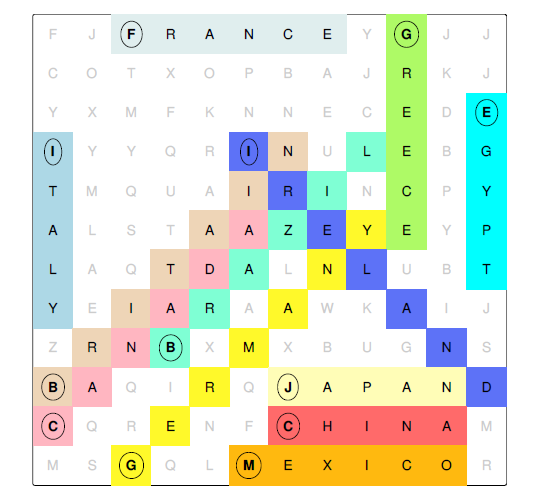 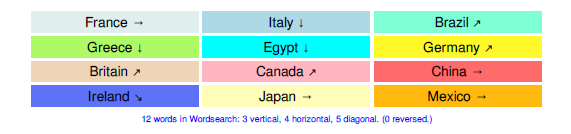 ☐ Listening   ■ Speaking   ☐ Reading   ☐ Grammar   ☐ WritingTopic:  Where are you from?Instructor:Emily & PaulineLevel:IntermediateStudents:10 studentsLength:40~45 MinutesMaterials: White board and board markersWorksheet#1: New Vocabulary (10 Copies)Worksheet#2,3,4: Main Activity (10 Copies)S0S Worksheet: Wordsearch (10 Copies)Pictures of countriesAims: Main Aim: Ss will be able to improve their speaking skills by doing a role-play and sharing information about 12 countries around the world.Secondary aim: Ss will be able to use expressions related to countries by learning new vocabulary.Personal aim: I would like to inform Ss about key features of 12 countries in English. Language Skills:Listening: Teacher’s eliciting of topic and drilling of some expressionsSpeaking: Ss will discuss about countries.Reading: Ss will read scripts of topic.Writing: Ss will take notes on details of the text.Language Systems:Lexis: New vocabularies related to countries (Country, Nationality, Landmark, Structure, Location, Temple, Reunification, Goddess, Borders, Lean)Function: Giving InformationDiscourse: Conversation about countriesAssumptions:Students already knowHow the class arranged and prepared The basic knowledge about the name of countriesTheir partnersAnticipated Errors and Solutions:If students are hesitant to speak loudly about their thoughts, Encourage them to speak more loudly and give some adviceIf some students need more time for each work,Give them an extra minute.If certain students dominate the talking time,Make other Ss to take turns.Worksheet #2: Nationalities and Countrieshttps://www.englishwsheets.comWorksheet #3: Landmark Descriptionhttps://en.islcollective.com/resources/printables/worksheets_doc_docx/famous_landmark_cards_4_lets_explore_game/places-landmarks-monuments/72196SOS Worksheet:http://quickworksheets.netLead-InLead-InLead-InLead-InMaterials: NoneMaterials: NoneMaterials: NoneMaterials: NoneTimeSet UpStudent Activity Teacher Talk1 minWhole classAnswering teacher’s questionsGood morning! How are you today?Have you ever been to other countries? Do you have any plans to go abroad for this summer vacation?Pre-ActivityPre-ActivityPre-ActivityPre-ActivityMaterials: Visual Aid(Picture), worksheet #1 (10 copies)Materials: Visual Aid(Picture), worksheet #1 (10 copies)Materials: Visual Aid(Picture), worksheet #1 (10 copies)Materials: Visual Aid(Picture), worksheet #1 (10 copies)TimeSet UpStudent ActivityTeacher Talk3 min5 min3 minWhole classPairsAnswering teacher’s questions.Students start writing down the words with their partner.Students check answersSpark InterestEliciting(Show the students pictures about other countries)Do you know the name of these countries? Have you ever been to these countries? Which country do you want to go? Let’s talk about our experience related to these countries.ICQWhat are these?What should we do now?Pre-teach Vocabulary            InstructionWe are going to learn some new vocabulary. I will give you a worksheet.(Hand out Worksheet#1)First, read the words related to countries, Fill in the blank with the words listed. Work together with your partner. If you have trouble, you can use a dictionary. I will give 5 minutes to finish.DemonstrationLet’s solve the first word together. Look at #1. Does anyone know the answer of this? “Yes, the answer is     nationality.” ICQ    What do you write in the blanks?Are you working in groups?Are you working in pairs?How much time do you have?“Let’s get it started”Monitoring             Monitor discreetly. Answer tostudents if they ask questions.Give time warning1 minute; 30 seconds left.(Be flexible with time.)“Time’s up”              Check answersLet’s check the answers together.After checking answer, do complement.Main ActivityMain ActivityMain ActivityMain ActivityMaterials: Worksheet #2,3 and 4 (10 copies each)Materials: Worksheet #2,3 and 4 (10 copies each)Materials: Worksheet #2,3 and 4 (10 copies each)Materials: Worksheet #2,3 and 4 (10 copies each)TimeSet UpStudent ActivityTeacher Talk4 min2 min3 min7 min2 min2 min7 min3 minIndividual/PairsWholeclassWhole classPairsWhole classPairsPairsPairs/ Whole classStudents complete  worksheet #2Students shout the answers together in pairsStudents go over the dialogue and its expression together (Worksheet #3)Students listen to the instruction and do a role-play. Students check answersStudents complete worksheet #4Students complete worksheet #4Students hold up their worksheets and check their answer in pairs. Controlled PracticeAs I boarded here, today’s topic is “Where are you from?” We will take a look at 12 countries and their key features. (Hand out the worksheet #2)InstructionFirst, we are going to learn about the difference between the countries and nationalities. (Board Korea vs Korean)For example our country is Korea, and we are Korean. So, Korea is the country name and Korean is our nationality. Please look at your worksheets and repeat after me for the bolded words.(Teacher reads by each section) Great job. Now, guess the right answer with your partner for each box. I’ll give 3min. ICQDo you work with your partner?How much time do you have? (Run the task. Monitor and correct Ss if they make errors)Check answersOk, everyone, let’s go over the answers. Let’s take turns in pairs to say the answersLess-Controlled PracticeInstruction             Now, let’s find out some famous landmarks for each countries.             (Hand out Worksheet #3)              On the left side, you can see the              dialogue between Joe and Anna.They met for the first time in the ESL class and they are sharing some famous landmarks in their country. First, as a class let’s read out-loud. Left side of the class will be Joe and the right side of the class will be Anna.  (Read together.)Great job, everyone. Now, in pairs, I want you to do a role-play using the countries and famous landmark listed on the right side of your worksheet. The underlined words should be changed each time for the right country and the right explanation.You also want to switch your roles for each countries. Try to cover all the countries. I will give you 7 min for the role-playing.  ICQWhat are you doing?Who are you working with?How much time do you have?(Monitor and answer to student’s questions. Give time warning) 1 min left. Check answersLet’s have two groups to do a role-play. Good Job. Free Practice             Instruction Okay everyone, now we will have some fun activity called ‘info gap.’ I’m going to pass out the worksheets but do not show it to your partner.              (Hand out worksheet#4.)You will work with a same partner again. However, this time you and your partner have different type of worksheets. Your job is to draw a complete flag for every 12 countries. If you have a blank flag, it means your partner has the right flag. Please explain to your partner what you see on your paper such as the country name and the shape and colors of the flag. DemonstrationLet’s do the first flag together. (Draw a rectangle on the board)It’s the flag of France.It is divided in 3 parts evenly by 2 vertical lines. The left portion is colored in Blue, middle with White and right with Red. Since we don’t have colored pens, you can just indicate the color by writing. So, now let’s work in pairs. Do not use your hand gestures. Please try to explain by only speaking. I will give you 7 min. ICQHow much time will you have for the activity?Can you use body language?Ok, start.Monitoring(Walk around and check if everyone is speaking and following the instructions)(Give time warning)You have one minute left. Presentation             It’s time to see if everyone got the flags right. Please match you’re your partner’s worksheet. Hold up your papers and let’s see which group got the most similar flags. Did any group got every flags filled correctly?            Great work! Good job, everyone. Post ActivityPost ActivityPost ActivityPost ActivityMaterials: White board and board MarkerMaterials: White board and board MarkerMaterials: White board and board MarkerMaterials: White board and board MarkerTimeSet UpStudent ActivityTeacher Talk1 min1 min1 minWhole classWhole classStudents listen and answer questionsStudents listen and ask questions & answersError Correction(correct errors if Ss have any errors in their expression) FeedbackDid you get to know about many countries around the world?Do you have any questions so far?Conclusion(Conclude today’s lesson by checking their understanding)Thank you for your participation. You did a great job today. I hope you know more about countries around the world.SOS ActivitySOS ActivitySOS ActivitySOS ActivityMaterials: Wordsearch worksheet (10 copies)Materials: Wordsearch worksheet (10 copies)Materials: Wordsearch worksheet (10 copies)Materials: Wordsearch worksheet (10 copies)TimeSet UpStudent ActivityTeacher Talk4 min1 min1 minIndividualStudents complete the worksheetStudents check their answers with partners.Student listen to teacherWordsearch GameInstruction             We are going to play the Wordsearch Game using the vocabularies we learned today.             (Hand out worksheet)             In the lettered box, you are to find out 12 words presented in the bottom on your own. You can make circles as you find the word listed. Words can be shown in a shape of horizontal, vertical and diagonal but orders are not in backwards. You have 3 mins. ICQHow many words are you finding?Are you working in a group?How much time will you get?(After 2 minutes with time warning)Okay, Please check your answers with your partners.ReviewDoes anyone have questions?Good Work, everyone! Conversation: Where are you from?Famous LandmarksJoe and Anna met for the first time in the ESL class today and they are sharing some famous landmarks in their country. J: Hello Amanda.A: Hi, Joe. Where are you from?J: I’m from France.A: Ah ha. What is the famous landmark in France? J: One of our landmark is the Eiffel Tower. A: Oh, I see. What are some features of Eiffel Tower?J: Well, It is located in Paris, and it was built in 1889. Also, it’s 300 meters tall. It is one of the most visited landmark in world.A: Wow. Good to know. Thank you for sharing. J: You are very welcome. -----------------Countries-----------------France, Italy, UK, Egypt, Brazil, Greece, Germany, England 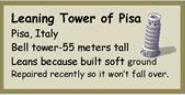 Joe and Anna met for the first time in the ESL class today and they are sharing some famous landmarks in their country. J: Hello Amanda.A: Hi, Joe. Where are you from?J: I’m from France.A: Ah ha. What is the famous landmark in France? J: One of our landmark is the Eiffel Tower. A: Oh, I see. What are some features of Eiffel Tower?J: Well, It is located in Paris, and it was built in 1889. Also, it’s 300 meters tall. It is one of the most visited landmark in world.A: Wow. Good to know. Thank you for sharing. J: You are very welcome. -----------------Countries-----------------France, Italy, UK, Egypt, Brazil, Greece, Germany, England 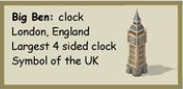 Joe and Anna met for the first time in the ESL class today and they are sharing some famous landmarks in their country. J: Hello Amanda.A: Hi, Joe. Where are you from?J: I’m from France.A: Ah ha. What is the famous landmark in France? J: One of our landmark is the Eiffel Tower. A: Oh, I see. What are some features of Eiffel Tower?J: Well, It is located in Paris, and it was built in 1889. Also, it’s 300 meters tall. It is one of the most visited landmark in world.A: Wow. Good to know. Thank you for sharing. J: You are very welcome. -----------------Countries-----------------France, Italy, UK, Egypt, Brazil, Greece, Germany, England 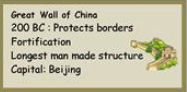 Joe and Anna met for the first time in the ESL class today and they are sharing some famous landmarks in their country. J: Hello Amanda.A: Hi, Joe. Where are you from?J: I’m from France.A: Ah ha. What is the famous landmark in France? J: One of our landmark is the Eiffel Tower. A: Oh, I see. What are some features of Eiffel Tower?J: Well, It is located in Paris, and it was built in 1889. Also, it’s 300 meters tall. It is one of the most visited landmark in world.A: Wow. Good to know. Thank you for sharing. J: You are very welcome. -----------------Countries-----------------France, Italy, UK, Egypt, Brazil, Greece, Germany, England 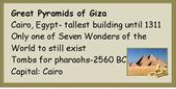 Joe and Anna met for the first time in the ESL class today and they are sharing some famous landmarks in their country. J: Hello Amanda.A: Hi, Joe. Where are you from?J: I’m from France.A: Ah ha. What is the famous landmark in France? J: One of our landmark is the Eiffel Tower. A: Oh, I see. What are some features of Eiffel Tower?J: Well, It is located in Paris, and it was built in 1889. Also, it’s 300 meters tall. It is one of the most visited landmark in world.A: Wow. Good to know. Thank you for sharing. J: You are very welcome. -----------------Countries-----------------France, Italy, UK, Egypt, Brazil, Greece, Germany, England 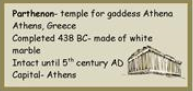 Joe and Anna met for the first time in the ESL class today and they are sharing some famous landmarks in their country. J: Hello Amanda.A: Hi, Joe. Where are you from?J: I’m from France.A: Ah ha. What is the famous landmark in France? J: One of our landmark is the Eiffel Tower. A: Oh, I see. What are some features of Eiffel Tower?J: Well, It is located in Paris, and it was built in 1889. Also, it’s 300 meters tall. It is one of the most visited landmark in world.A: Wow. Good to know. Thank you for sharing. J: You are very welcome. -----------------Countries-----------------France, Italy, UK, Egypt, Brazil, Greece, Germany, England 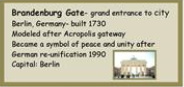 Joe and Anna met for the first time in the ESL class today and they are sharing some famous landmarks in their country. J: Hello Amanda.A: Hi, Joe. Where are you from?J: I’m from France.A: Ah ha. What is the famous landmark in France? J: One of our landmark is the Eiffel Tower. A: Oh, I see. What are some features of Eiffel Tower?J: Well, It is located in Paris, and it was built in 1889. Also, it’s 300 meters tall. It is one of the most visited landmark in world.A: Wow. Good to know. Thank you for sharing. J: You are very welcome. -----------------Countries-----------------France, Italy, UK, Egypt, Brazil, Greece, Germany, England 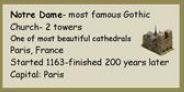 Joe and Anna met for the first time in the ESL class today and they are sharing some famous landmarks in their country. J: Hello Amanda.A: Hi, Joe. Where are you from?J: I’m from France.A: Ah ha. What is the famous landmark in France? J: One of our landmark is the Eiffel Tower. A: Oh, I see. What are some features of Eiffel Tower?J: Well, It is located in Paris, and it was built in 1889. Also, it’s 300 meters tall. It is one of the most visited landmark in world.A: Wow. Good to know. Thank you for sharing. J: You are very welcome. -----------------Countries-----------------France, Italy, UK, Egypt, Brazil, Greece, Germany, England 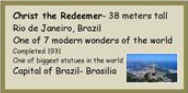 